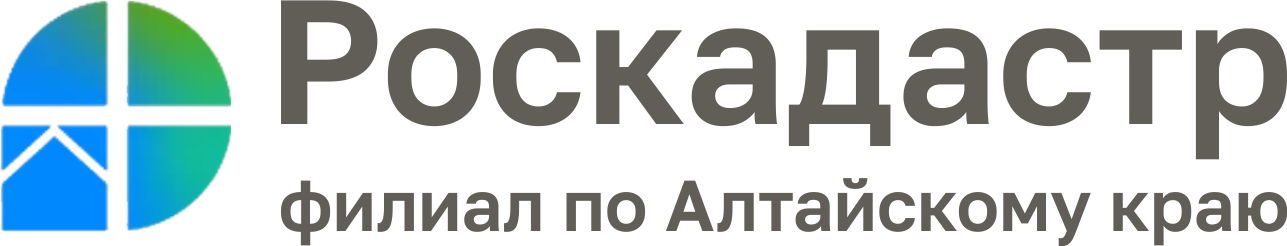 ПРЕСС-РЕЛИЗНовые правила получения сведений из ЕГРН1 марта 2023 вступили в силу новые правила получения сведений о недвижимости. В выписку не будут включаться персональные данные собственника - фамилия, имя, отчество. Получить такие данные смогут только те, кто прямо указан в Законе.До вступления в силу нового порядка получения сведений из Единого государственного реестра недвижимости (ЕГРН) любой желающий мог заказать выписку и получить данные об объекте недвижимости и его владельце. Теперь информация о собственнике будет доступна только с его согласия. Согласие владельца недвижимости не потребуется, если выписку запросят указанные в  законе лица:1. Супруг или супруга владельца недвижимости, а также иные совладельцы;2. Собственник смежного участка, если необходима выписка по земле.3. Собственник участка, если на его земле есть чужой объект или собственник  такого объекта. Так может произойти, когда выделяют доли или вступают в наследство: права собственности на дом иногда не совпадают с правами на землю.4. Арендатор или наниматель в отношении арендодателя или нанимателя и наоборот.5. Обладатель частного или публичного сервитута на объект, на который установлен сервитут. И наоборот - владелец объекта сможет увидеть данные обладателя сервитута.Еще личные данные смогут получить нотариусы, кадастровые инженеры, правоохранительные органы, суд и др. госорганы, которые вправе получать сведения ограниченного доступа. Для этого они должны будут оформить запрос.Данные правообладателя в выписке из ЕГРН будут доступны для третьих лиц только при условии, если владелец недвижимости открыл сведения о своих фамилии, имени, отчестве по специальному заявлению. Для этого собственник должен подать в Росреестр заявление о раскрытии персональных данных. Сделать это можно  через МФЦ, сайт Росреестра или Единый портал государственных услуг.При отсутствии такой записи сведения из ЕГРН могут быть представлены по запросу нотариуса на основании письменного заявления и исключительно в целях защиты прав и законных интересов граждан. Основания для этого жестко регламентируются законом и предполагает полную ответственность нотариуса. Кроме того, собственник может сам запросить выписку из ЕГРН и предъявить ее покупателю, который сможет проверить ее достоверность. Проверить выписку из ЕГРН можно будет с помощью специального QR-кода на официальном сайте Росреестра (rosreestr.gov.ru).Запрет на передачу персональных данных из ЕГРН без согласия правообладателя повысит взаимную ответственность при проведении сделок на рынке недвижимости и поможет исключить случаи мошенничества. Кроме того, такая мера лишит недобросовестных участников рынка возможности перепродавать сведения из ЕГРН и создавать сайты-двойники.Материал подготовлен филиалом ППК «Роскадастр» по Алтайскому краюКонтакты для СМИ: адрес электронной почты: press@22.kadastr.ru.Официальная страница в соц. сети: https://vk.com/kadastr22.